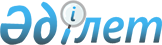 Об утверждении Правил регистрации и учета безработных
					
			Утративший силу
			
			
		
					Постановление Правительства Республики Казахстан от 27 марта 2000 года N 444 Утратило силу - постановлением Правительства РК от 19 июня 2001 г. N 836 ~P010836



          Правительство Республики Казахстан постановляет:




          1. Утвердить прилагаемые Правила регистрации и учета безработных.




          2. Агентству Республики Казахстан по статистике совместно с 
Министерством труда и социальной защиты населения Республики 
Казахстан разработать и утвердить формы статистической отчетности по учету 
граждан, обратившихся по вопросам трудоустройства.




          3. Настоящее постановление вступает в силу со дня подписания.





     Первый заместитель
     Премьер-Министра
     Республики Казахстан  

                                                      Утверждены



                                             постановлением Правительства
                                                 Республики Казахстан 
                                              от 27 марта 2000 года N 444



                                 Правила 








                                              регистрации и учета безработных








          Настоящие Правила определяют порядок регистрации и учета безработных 
и граждан, обратившихся за содействием в трудоустройстве в уполномоченный 
орган по вопросам занятости, а также к физическим и юридическим лицам 
любой формы собственности, занимающимся трудовым посредничеством (далее - 
Правила), в соответствии с Законом Республики Казахстан от 30 декабря 1998 
года  
 Z980341_ 
  "О занятости населения".








                                                      1. Общие положения








          1. Граждане Республики Казахстан, иностранные граждане и лица без 
гражданства, постоянно проживающие на территории Республики Казахстан 
(далее - граждане), за содействие в трудоустройстве имеют право обращаться 
в уполномоченные органы по вопросам занятости, а также к физическим и 
юридическим лицам любой формы собственности, занимающимся трудовым 
посредничеством.




          2. К безработным относятся граждане в трудоспособном возрасте, не 
имеющие работы, готовые трудиться.




          3. Уполномоченный орган по вопросам занятости на городском, районном 
в городах, районном уровнях (далее - уполномоченный орган), а также 
физические и юридические лица любой формы собственности, занимающиеся 
трудовым посредничеством, регистрируют и ведут учет граждан и безработных 
из числа обратившихся.




          4. Уполномоченные органы формируют базу данных по физическим и 
юридическим лицам любой формы собственности, занимающимся трудовым 
посредничеством.








                      2. Порядок регистрации и учета граждан и безработных








          5. При обращении граждан в уполномоченный орган, к физическим и 
юридическим лицам любой формы собственности, занимающимся трудовым 
посредничеством, представляют следующие документы для регистрации:




          паспорт (удостоверение личности), трудовая книжка или документ, 
заменяющий ее;




          документы об образовании, в случае их отсутствия, документы, 
удостоверяющие профессиональную квалификацию.




          6. На основании документов, указанных в пункте 5 настоящих Правил, 
уполномоченный орган, а также физические и юридические лица любой формы 
собственности, занимающиеся трудовым посредничеством, регистрируют 
безработных из числа обратившихся граждан путем занесения сведений в 
компьютерную базу данных.




          7. Уполномоченный орган, а также физические и юридические лица любой 
формы собственности, занимающиеся трудовым посредничеством, открывают 
карточку персонального учета граждан.




          Форма карточки персонального учета граждан (далее - карточка) 
утверждается Министерством труда и социальной защиты населения Республики 
Казахстан.




          8. Снятие безработного с учета производится в связи с 
трудоустройством, а также в случае не посещения им уполномоченного органа, 
а также физических и юридических лиц, занимающихся трудовым 
посредничеством, в течение месяца.




          9. Сведения о работе, проводимой с гражданами по вопросу их 
трудоустройства (направление к работодателям, на общественные работы, 
профессиональная ориентация, направление на профессиональное обучение 
безработных), сохраняются в компьютерной базе данных и вносятся в карточку.




          10. Учет граждан, обратившихся за содействие в трудоустройстве, и 
безработных из их числа, по компьютерной базе данных и карточкам ведется 
раздельно.








                                    3. Порядок представления государственной




                                                    статистической отчетности








          11. Физические и юридические лица любой формы собственности, 
занимающиеся трудовым посредничеством, составляют статистическую 
отчетность за месяц, квартал и представляют в уполномоченные органы по 
вопросам занятости.




          Во избежание двойного учета безработных физические и юридические лица 
любой формы собственности, занимающиеся трудовым посредничеством, вместе 
со статистическим отчетом представляют в уполномоченный орган по вопросам 
занятости списки зарегистрированных ими и поставленных на учет безработных 
с целью их идентификации с безработными, состоящими на учете в 
уполномоченном органе по вопросам занятости.




          12. Уполномоченные органы по вопросам занятости составляют 
государственную статистическую отчетность за месяц, квартал, делают 
сводный отчет с учетом данных физических и юридических лиц любой формы 
собственности, занимающихся трудовым посредничеством, и представляют его в 
уполномоченный орган по вопросам занятости на областном уровне.




          13. Уполномоченный орган по вопросам занятости на областном уровне 
представляет государственную статистическую отчетность за месяц, квартал в 
центральный исполнительный орган.




          Центральный исполнительный орган представляет статистическую 
отчетность в государственный статистический орган.




          14. Формы отчетов и сроки их представления устанавливаются Агентством 
Республики Казахстан по статистике в соответствии с законодательством 
Республики Казахстан.





(Специалисты: Умбетова А.М.,
                  Миць О.Я.)     


					© 2012. РГП на ПХВ «Институт законодательства и правовой информации Республики Казахстан» Министерства юстиции Республики Казахстан
				